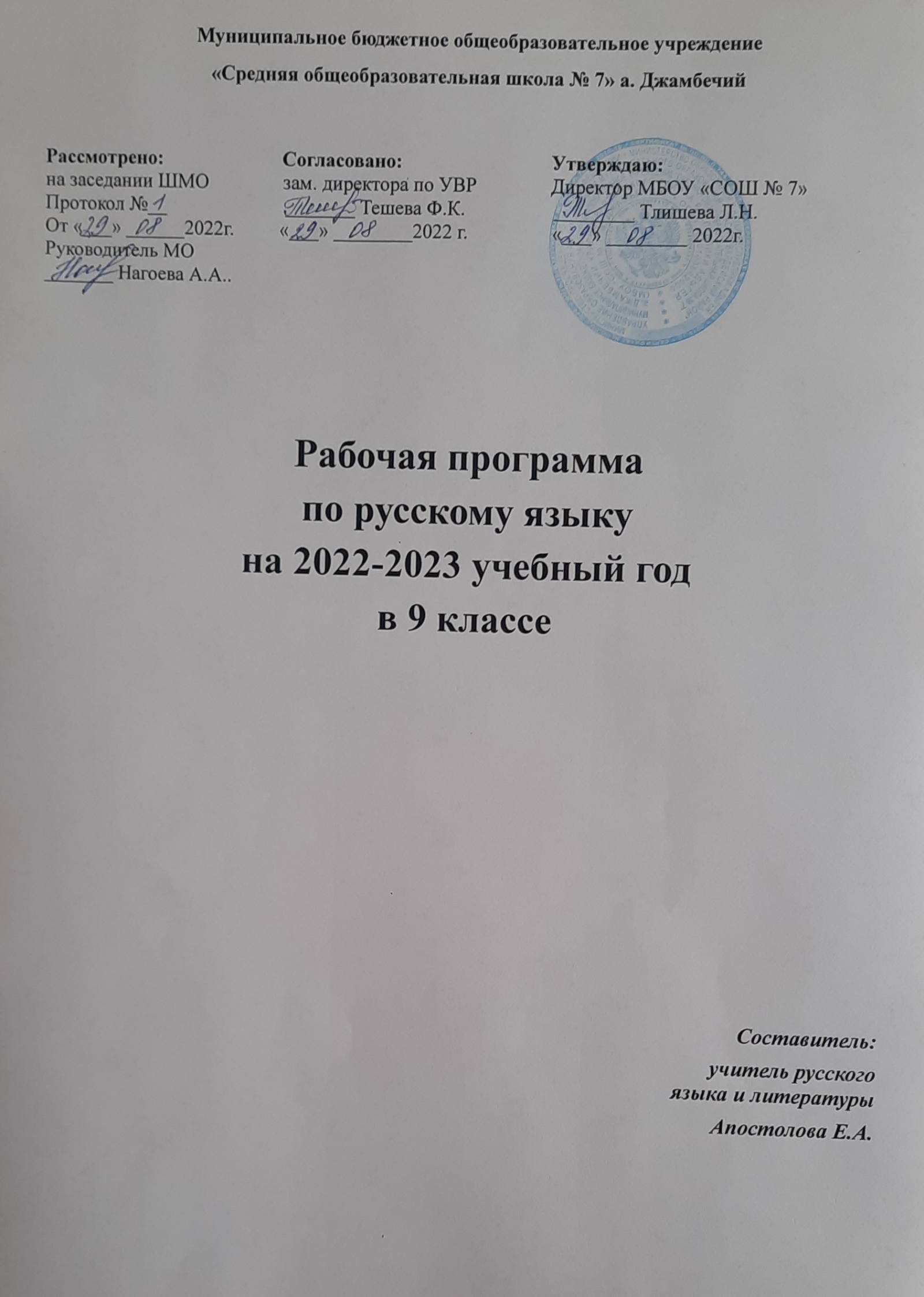 Муниципальное бюджетное общеобразовательное учреждение«Средняя общеобразовательная школа № 7» а. ДжамбечийРассмотрено:                        Согласовано:                              Утверждаю:на заседании ШМО               зам. директора по УВР               Директор МБОУ «СОШ № 7»Протокол №__                        _______ Тешева Ф.К.                  ________ Тлишева Л.Н.От «___» ______2022г.         «___» ________2022 г.                 «___» ________ 2022г.Руководитель МО_______ Нагоева А.А..Рабочая программапо русскому языкуна 2022-2023 учебный годв 9 классе  Составитель:                                                                                                                  учитель русского языка и литературыАпостолова Е.А.Рабочая программапо русскому языку9 классПояснительная запискаДанная рабочая программа по русскому языку для 9 класса составлена на основе федерального  государственного стандарта основного общего образования; авторской Программы по русскому языку к учебнику для 9 класса общеобразовательной школы авторов Т.А .Ладыженской, М.Т. Баранова, Л.А. Тростенцовой и др. (М.: Просвещение); методических рекомендаций к учебнику для 9 класса общеобразовательных учреждений (авторы: Л.А. Тростенцова, Т.А. Ладыженская, О.М. Александрова, Л.Ю. Комиссарова. – М.: Просвещение). Программа составлена к учебнику Л.А. Тростенцова, Т.А. Ладыженская, А.Д. Дейкина, О.М. Александрова; науч. ред. Н.М. Шанский. Русский язык. 9 класс: учебник для общеобразовательных учреждений. М.: Просвещение, 2020 и рассчитана на 140 часов.  Планируемые  предметные результатыЛичностными результатами освоения программы по русскому языку являются:1) понимание русского языка как одной из основных национально-культурных ценностей русского народа, определяющей роли родного языка в развитии интеллектуальных, творческих способностей и моральных качеств личности, его значения в процессе получения школьного образования;2) осознание эстетической ценности русского языка; уважительное отношение к родному языку, гордость за него; потребность сохранить чистоту русского языка как явления национальной культуры; стремление к речевому самосовершенствованию;3) достаточный объем словарного запаса и усвоенных грамматических средств для свободного выражения мыслей и чувств в процессе речевого общения; способность к самооценке на основе наблюдения за собственной речью.Метапредметными результатами освоения программы по русскому языку являются:1) владение всеми видами речевой деятельности:Аудирование и чтение:• адекватное понимание информации устного и письменного сообщения (коммуникативной установки, темы текста, основной мысли; основной и дополнительной информации);• адекватное восприятие на слух текстов разных стилей и жанров; владение разными видами аудирования (выборочным, ознакомительным, детальным);• овладение приемами отбора и систематизации материала на определенную тему; умение вести самостоятельный поиск информации; способность к преобразованию, сохранению и передаче информации, полученной в результате чтения или аудирования;• умение сопоставлять и сравнивать речевые высказывания с точки зрения их содержания, стилистических особенностей и использованных языковых средств; говорение и письмо:• способность свободно, правильно излагать свои мысли в устной и письменной форме, соблюдать нормы построения текста (логичность, последовательность, связность, соответствие теме и др.); адекватно выражать свое отношение к фактам и явлениям окружающей действительности, к прочитанному, услышанному, увиденному;• владение различными видами монолога (повествование, описание, рассуждение; сочетание разных видов монолога) и диалога (этикетный, диалог-расспрос, диалог-побуждение, диалог — обмен мнениями и др.; сочетание разных видов диалога);• способность участвовать в речевом общении, соблюдая нормы речевого этикета; адекватно использовать жесты, мимику в процессе речевого общения;• способность осуществлять речевой самоконтроль в процессе учебной деятельности и в повседневной практике речевого общения; способность оценивать свою речь с точки зрения ее содержания, языкового оформления; умение находить грамматические и речевые ошибки, недочеты, исправлять их; совершенствовать и редактировать собственные тексты;• умение выступать перед аудиторией сверстников с небольшими сообщениями, докладом, рефератом; участие в спорах, обсуждениях актуальных тем с использованием различных средств аргументации;2) применение приобретенных знаний, умений и навыков в повседневной жизни; способность использовать родной язык как средство получения знаний по другим учебным предметам; применение полученных знаний, умений и навыков анализа языковых явлений на межпредметном уровне (на уроках иностранного языка, литературы и др.);3) коммуникативно целесообразное взаимодействие с окружающими людьми в процессе речевого общения, совместного выполнения какого-либо задания, участия в спорах, обсуждениях актуальных тем; овладение национально-культурными нормами речевого поведения в различных ситуациях формального и неформального межличностного и межкультурного общения.                                                             3 .Содержание программыВведениеПовторение изученного в V – VIII классах Анализ текста, его стиля, средств связи его частей.Сложное предложение. Культура речи Сложносочиненные предложения I. Сложносочиненное предложение и его особенности. Сложносочиненные предложения с союзами (соединительными, противительными, разделительными). Разделительные знаки препинания между частями сложносочиненного предложения.Синтаксические синонимы сложносочиненных предложений, их текстообразующая роль.Авторское употребление знаков препинания.II. Умение интонационно правильно произносить сложносочиненные предложения.III. Рецензия на литературное произведение, спектакль, кинофильм.Сложноподчиненные предложения I. Сложноподчиненное предложение и его особенности. Главное и придаточные предложения. Союзы и союзные слова как средство связи придаточного предложения с главным. Указательные слова в главном предложении. Место придаточного предложения по отношению к главному. Разделительные знаки препинания между главным и придаточным предложениями. Виды придаточных предложений.Типичные речевые сферы применения сложноподчиненных предложений.Сложноподчиненные предложения с несколькими придаточными; знаки препинания в них.Синтаксические синонимы сложноподчиненных предложений, их текстообразующая роль.II. Умение использовать в речи сложноподчиненные предложения и простые с обособленными второстепенными членами как синтаксические синонимы.III. Академическое красноречие и его виды, строение и языковые особенности. Сообщение на лингвистическую тему.Деловые документы (автобиография, заявление).Бессоюзные сложные предложения I. Бессоюзное сложное предложение и его особенности. Смысловые взаимоотношения между частями бессоюзного сложного предложения. Раздели тельные знаки препинания в бессоюзном сложном предложении.Синтаксические синонимы бессоюзных сложных предложений, их текстообразующая роль.II. Умение передавать с помощью интонации различные смысловые отношения между частями бессоюзного сложного предложения. Умение пользоваться синонимическими союзными и бессоюзными сложными предложениями.III. Реферат небольшой статьи (фрагмента статьи) на лингвистическую тему.Сложные предложения с различными видами связи I. Различные виды сложных предложений с союзной и бес союзной связью; разделительные знаки препинания в них. Сочетание знаков препинания.II. Умение правильно употреблять в речи сложные предложения с различными видами связи.III. Конспект статьи (фрагмента статьи) на лингвистическую тему.Повторение и систематизация изученного в V – IX классах Систематизация сведений о признаках текста, теме и основной мысли связного высказывания, средствах связи частей текста, о повествовании, описании, рассуждении; о стилях речи.Сочинение публицистического характера на общественные, морально-этические и историко-литературные темы.Доклад или реферат на историко-литературную тему (по одному источнику).Тезисы статьи (главы книги) на лингвистическую тему.Конспект и тезисный план литературно-критической статьи.Календарно-тематическое планированиеРусский язык 9 класс140 ч.№ДатаДатаТема урокаКол-во часов.№По плануФактич.Тема урокаКол-во часов.1Международное значение русского языка.12Повторение изученного в 5-8 классах. Устная и письменная речь.13Монолог и диалог14Стили речи15Морфология. Орфография.16Морфология. Орфография.17Словосочетание.18Простое предложение и его грамматическая основа19Простое предложение и его грамматическая основа110Предложения с обособленными членами111Предложения с обособленными членами112Обращение, вводные слова и вставные конструкции.113Контрольный диктант № 1 по теме «Повторение изученногов 5-8 классах».114Анализ контрольного диктанта115Понятие о сложном предложении116Союзные и бессоюзные сложные предложения117Разделительные и выделительные знаки препинания между частями сложного предложения118Интонация сложного предложения119Основные виды сложных предложений.120Р.Р. Подготовка к написанию сочинения-рассуждения по данному тексту121Р.Р. Написание сочинения-рассуждения по данному тексту122Анализ сочинений123Понятие о сложносочинённом предложении.124Смысловые отношения в сложносочинённых предложениях.125Основные группы сложносочиненных предложений по значению и союзам.126ССП с соединительными ,разделительными и противительными союзами127ССП с соединительными ,разделительными и противительными союзами.128Синтаксический и пунктуационный разбор ССП. Подготовка к контрольному диктанту.129Контрольный диктант по теме «Сложносочиненные предложения».130Анализ контрольного диктанта.131Понятие о сложноподчиненном предложении.132Место придаточного предложения по отношению к главному. Знаки препинания в СПП.133Союзы и союзные слова в СПП.134Роль указательных слов в СПП.135Основные группы СПП. СПП с придаточными определительными.136СПП с придаточными определительными.137СПП с придаточными определительными.138Сложноподчинённое предложение с придаточным изъяснительным.139Сложноподчинённое предложение с придаточным изъяснительным.140Практикум. Пунктуация в сложноподчинённом предложении с придаточным определительным и придаточным изъяснительным.141Контрольный диктант  по теме «Сложноподчинённое предложение».142Анализ контрольного диктанта.143Сложноподчинённое предложение с придаточными обстоятельственными.144СПП с придаточными обстоятельственными (со значением времени).145Сложноподчинённое предложение с придаточным места.146СПП с придаточными условными147СПП с придаточными причины148СПП с придаточными цели149СПП с придаточными сравнительными.150Р.Р. Подготовка к написанию изложения 151Р.Р. Написание изложения152Анализ изложений153СПП с придаточными уступительными154СПП с придаточными следствия155СПП с придаточными степени и образа действия.156СПП с придаточными меры.157СПП с придаточными степени и сравнения158СПП с придаточными присоединительными159Систематизация и обобщение по теме «Типы придаточных предложений»160Систематизация и обобщение по теме «Типы придаточных предложений»161Синтаксический разбор сложноподчиненного предложения.162Пунктуационный разбор сложноподчиненного предложения163Контрольный диктант164Анализ контрольного диктанта165Сложноподчинённое предложение с несколькими придаточными.166Знаки препинания в сложноподчинённом предложении с несколькими придаточными.167Сложноподчинённое предложение с несколькими придаточными168Сложноподчинённое предложение с последовательным подчинением.169Сложноподчинённое предложение с комбинированным подчинением.170Сложноподчинённое предложение с однородным подчинением и неоднородным подчинением.171Сложноподчинённое предложение с неоднородным подчинением.172Синтаксический разбор сложноподчиненного предложения.173Контрольный диктант по теме «Сложные предложения»174Анализ контрольного диктанта175Понятие о сложном бессоюзном предложении.176Смысловые отношения между частями БСП.177Интонация в бсп178Виды бессоюзных сложных предложений179БСП со значением перечисления.180Запятая и точка с запятой в сложном бессоюзном предложении.181Запятая и точка с запятой в сложном бессоюзном предложении.182Р.Р. Подготовка к сочинению-рассуждению183Р.Р. Написание сочинения-рассуждения184Анализ сочинений185Двоеточие в сложном бессоюзном предложении.186БСП со значением причины.187БСП со значением пояснения.188БСП со значением дополнения.189Тире в БСП190БСП со значением противопоставления.191БСП со значением времени.192БСП со значением условия.193БСП со значением следствия.194БСП со значением сравнения.195Синтаксический и  и пунктуационный  разбор БСП196Повторение темы «Бессоюзное сложное предложение».197Повторение темы «Бессоюзное сложное предложение».198Самостоятельная работа по теме «Бессоюзное сложное предложение».199Контрольный диктант по теме «Бессоюзные сложные предложения№1100Анализ контрольного диктанта1101Сложные предложения с разными видами союзной связи.102Сложные предложения с разными видами бессоюзной связи1103Знаки препинания в сложных предложениях с разными видами связи.1104Знаки препинания в сложных предложениях с разными видами связи. Практикум.1105Р.Р. Подготовка к написанию изложения106Р.Р.  Написание изложения107Анализ изложений108Синтаксический и пунктуационный разбор СП с разными видами связи.1109Синтаксический и пунктуационный разбор СП с разными видами связи. Практикум.1110Повторение темы «Сложное предложение с разными видами связи».1111Контрольный диктант по теме «Сложное предложение с разными видами связи».1112Анализ контрольного диктанта по теме «Сложное предложение с разными видами связи».1113Русский литературный язык и его стили. 1114Русский литературный язык и его стили.1115Русский литературный язык и его стили.1116Систематизация изученного по теме «Фонетика».1117Систематизация изученного по теме: «Лексика».1118Повторение. Состав слова и словообразование.1119Повторение. Морфология. Орфография.1120Повторение. Морфология. Орфография.1121Р.Р. Подготовка к написанию сочинения-рассуждения1122Р.Р. Написание сочинения-рассуждения1123Анализ сочинений.1124Повторение. Морфология. Орфография.1125Повторение. Морфология. Орфография.1126Повторение. Морфология. Орфография.1127Орфография. Сложные случаи правописания.1128Орфография. Сложные случаи правописания.1129Орфография. Сложные случаи правописания.1130Синтаксис и пунктуация простого предложения.1131Синтаксис и пунктуация простого предложения.1132Синтаксис и пунктуация простого предложения.1133Синтаксис и пунктуация простого предложения.1134Синтаксис и пунктуация простого предложения.1135Синтаксис и пунктуация простого предложения.1136Итоговый контрольный диктант1137Анализ итогового контрольного диктанта1138Синтаксис и пунктуация сложного предложения.1139Синтаксис и пунктуация сложного предложения.1140Синтаксис и пунктуация сложного предложения.1